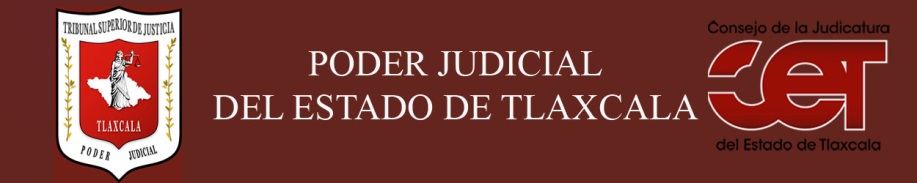 Formato público de curriculum vitaeI.- DATOS GENERALES: I.- DATOS GENERALES: Nombre:GERMÁN LIMA GRACIACargo en el Poder Judicial: SECRETARIO DE ACUERDOSÁrea de adscripción: SECRETARÍA NON DEL JUZGADO PRIMERO PENAL DEL DISTRITO JUDICIAL DE SÁNCHEZ PIEDRASFecha de nacimiento: (cuando se requiera para ejercer el cargo) 28 DE MAYO DE 1960II.- PREPARACIÓN ACADÉMICA: II.- PREPARACIÓN ACADÉMICA: Último grado de estudios:LICENCIATURAInstitución:UNIVERSIDAD AUTÓNOMA DE TLAXCALAPeriodo:1980-1986Documento:  TITULO PROFESIONALTítulo profesional: 3753Cédula: 2399366Otros estudios profesionales:Institución: Periodo: Documento: Cédula: III.- EXPERIENCIA LABORAL: a)  tres últimos empleosIII.- EXPERIENCIA LABORAL: a)  tres últimos empleosIII.- EXPERIENCIA LABORAL: a)  tres últimos empleos1Inicio (día/mes/año):08 AGOSTO 1987Nombre de la empresa:Nombre de la empresa:DIRECCION JURIDICA DEL GOBIERNO DEL ESTADO DE TLAXCALACargo o puesto desempeñado:Cargo o puesto desempeñado:DEFENSOR DE OFICIOCampo de experiencia:  Campo de experiencia:  ABOGADO2Inicio (día/mes/año):02 OCTUBRE 1990Nombre de la empresa:Nombre de la empresa:DIRECCION JURIDICA DEL GOBIERNO DEL ESTADO DE TLAXCALACargo o puesto desempeñado:Cargo o puesto desempeñado:JEFE DE DEPARTAMENTOCampo de experiencia:  Campo de experiencia:  ABOGADO3Inicio (día/mes/año):Nombre de la empresa:Nombre de la empresa:Cargo o puesto desempeñado:Cargo o puesto desempeñado:Campo de experiencia:  Campo de experiencia:  III.- EXPERIENCIA LABORAL: b)Últimos cargos en el Poder Judicial:III.- EXPERIENCIA LABORAL: b)Últimos cargos en el Poder Judicial:III.- EXPERIENCIA LABORAL: b)Últimos cargos en el Poder Judicial:Área de adscripciónPeriodo 1SECRETARIO DE ACUERDOS DE JUZGADO CIVIL Y PENAL15 DE SEPTIEMBRE DE 2000 A LA FECHA2PROYECTISTA DE JUZGADOFEBRERO DE 2000 A 15 DE SEPTIEMBRE 20003JUEZ DE PRIMERA INSTANCIA DE LO CIVIL DEL DISTRITO JUDICIAL DE CUAUHTÉMOC24 DE AGOSTO DE 1998 A 30 DE FEBRERO DE 2000IV.- INFORMACION COMPLEMENTARIA:Últimos cursos y/o conferencias y/o capacitaciones y/o diplomados, etc. (dé al menos cinco cursos)IV.- INFORMACION COMPLEMENTARIA:Últimos cursos y/o conferencias y/o capacitaciones y/o diplomados, etc. (dé al menos cinco cursos)IV.- INFORMACION COMPLEMENTARIA:Últimos cursos y/o conferencias y/o capacitaciones y/o diplomados, etc. (dé al menos cinco cursos)IV.- INFORMACION COMPLEMENTARIA:Últimos cursos y/o conferencias y/o capacitaciones y/o diplomados, etc. (dé al menos cinco cursos)Nombre del PonenteInstitución que impartióFecha o periodo1DERECHOS HUMANOS, ARGUMENTACIÓN JURÍDICA Y FORMAS ANTICIPADAS DE TERMINACIÓN DEL PROCESO EN EL SISTEMA PENAL ACUSATORIOINSTITUTO NACIONAL DE CIENCIAS PENALES9 DE JULIO AL 31 DE AGOSTO 2012, DURACIÓN DE 85 HORAS2CAPACITACIÓN DIRIGIDA A JUECES Y MAGISTRADOS PARA LA COMISIÓN PARA LA IMPLEMENTACIÓN DE LA REFORMA EN MATERIA DE SEGURIDAD Y JUSTICIA EN EL ESTADO DE TLAXCALAGOBIERNO DEL ESTADO A TRAVÉS DE LA COMISIÓN PARA LA IMPLEMENTACIÓN DE LA REFORMA EN MATERIA DE SEGURIDAD Y DE JUSTICIA EN EL ESTADO DE TLAXCALA22 DE OCTUBRE DE 2014 DURACIÓN DE 100 HORAS3FEMINICIDIO: TEORÍA, LEGISLACIÓN Y ATENCIÓN CON PERSPECTIVA DE GENEROINSTITUTO ESTATAL DE LA MUJER DE TLAXCALA EN COORDINACIÓN CON EL COLEGIO DE TLAXCALA A. C.DEL 24 DE AGOSTO AL 09 DE OCTUBRE 2015. DURACIÓN DE 120 HORAS4CONFERENCIAS DEL CÓDIGO NACIONAL DE PROCEDIMIENTOS PENALESCONSEJO DE LA JUDICATURA DEL ESTADO DE TLAXCALA12 DE SEPTIEMBRE DE 20145TALLER DEL LITIGIO ORALGOBIERNO DEL ESTADO A TRAVÉS DE LA COMISIÓN PARA LA IMPLEMENTACIÓN DE LA REFORMA EN MATERIA DE SEGURIDAD Y DE JUSTICIA EN EL ESTADO DE TLAXCALA16 DE DICIEMBRE 2011, DURACIÓN 60 HORAS6CURSO DE IGUALDAD Y NO DISCRIMINACIÓNCOMISIÓN NACIONAL DE DERECHOS  HUMANOSSEIS HORAS7DECLARACIÓN SOBRE LA PROTECCIÓN DE TODAS LAS PERSONAS  CONTRA LA TORTURA  Y OTROS TRATOS CRUELES INHUMANOS Y DEGRADANTES  COMISIÓN NACIONAL DE LOS DERECHOS HUMANOSTRES HORAS8.- FORTALECIMIENTO DE LAS CAPACIDADES DEL PODER JUDICIAL EN MATERIA DE TRATA DE PERSONAS DESDE UNA VISIÓN INTEGRAL DE LOS DERECHOS HUMANOS Y LA PERSPECTIVA DE GENERO ESPECIALISTAS DE LA ORGANIZACIÓN PARA LAS MIGRACIONES (OIM MISIÓN MÉXICO)8 HORAS9.-   TRATA DE PERSONAS DERECHOS HUMANOS4 HORAS 